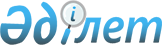 2018-2020 жылдарға арналған Бадамша ауылдық округ бюджетін бекіту туралыАқтөбе облысы Қарғалы аудандық мәслихатының 2017 жылғы 22 желтоқсандағы № 209 шешімі. Ақтөбе облысының Әділет департаментінде 2018 жылғы 12 қаңтарда № 5840 болып тіркелді.
      Қазақстан Республикасының 2001 жылдың 23 қаңтарындағы "Қазақстан Республикасындағы жергілікті мемлекеттік басқару және өзін-өзі басқару туралы" Заңының 6 бабына және Қазақстан Республикасының 2008 жылғы 4 желтоқсандағы Бюджет кодексінің 9-1 бабының 2 тармағына сәйкес, Қарғалы аудандық мәслихаты ШЕШІМ ҚАБЫЛДАДЫ:
      2018-2020 жылдарға арналған Бадамша ауылдық округ бюджеті 
       тиісінше 1, 2 және 3 қосымшаларға сәйкес, оның ішінде 2018 жылға мынадай 
      көлемдерде бекітілсін:
      1) кірістер 159 328 мың теңге,
      оның ішінде: 
      салықтық түсімдер 24 835 мың теңге;
      трансферттер түсімі 134 397 мың теңге;
      салықтық емес түсімдер 96 мың теңге;
      2) шығындар 159 328 мың теңге;
      3) таза бюджеттік кредиттеу 0 мың теңге;
      оның ішінде:
      бюджеттік кредиттер 0 мың теңге;
      бюджеттік кредиттерді өтеу 0 мың теңге;
      4) қаржы активтерімен 
      операциялар бойынша сальдо       0 мың теңге;
      оның ішінде: 
      қаржы активтерін сатып алу 0 мың теңге; 
      5) бюджет тапшылығы (профициті) 0 мың теңге;
      6) бюджет тапшылығын қаржыландыру
      (профицитін пайдалану) 0 мың теңге.
      Ескерту. 1-тармаққа өзгерістер енгізілді - Ақтөбе облысы Қарғалы аудандық мәслихатының 12.06.2018 № 253 (01.01.2018 бастап қолданысқа енгізіледі); 07.12.2018 № 285 (01.01.2018 бастап қолданысқа енгізіледі) шешімдерімен.


      Ауылдық округ бюджетінің кірісіне есептелетін болып ескерілсін:
      жеке табыс салығы;      
      жеке тұлғалардың мүлкіне салынатын салық;
      жер салығы;
      көлік құралдарына салық;
      мемлекет меншігіндегі мүлікті жалға беруден түсетін кірістер;
      мұнай секторы ұйымдарынан түсетін түсімдерді қоспағанда, мемлекеттік
      бюджеттен қаржыландырылатын, сондай-ақ Қазақстан Республикасы Ұлттық Банкінің бюджетінен (шығыстар сметасынан) қамтылатын және қаржыландырылатын мемлекеттік мекемелер салатын айыппұлдар, өсімпұлдар, санкциялар, өндіріп алулар;
      басқа да салықтық емес түсiмдер;
      Ескерту. 2-тармаққа өзгерістер енгізілді - Ақтөбе облысы Қарғалы аудандық мәслихатының 12.06.2018 № 253 шешімімен (01.01.2018 бастап қолданысқа енгізіледі).


      3. Қазақстан Республикасының 2017 жылғы 30 қарашадағы "2018-2020 жылдарға арналған республикалық бюджет туралы" Заңының 8 бабына сәйкес белгіленгені мәліметке және басшылыққа алынсын:
       2018 жылдың 1 қаңтарынан бастап:
      1) жалақының ең төмен мөлшерi - 28 284 теңге;
      2) жәрдемақыларды және өзге де әлеуметтiк төлемдердi есептеу, сондай-ақ Қазақстан Республикасының заңнамасына сәйкес айыппұл санкцияларын, салықтарды және басқа да төлемдердi қолдану үшiн айлық есептiк көрсеткiш - 2 405 теңге;
      3) базалық әлеуметтiк төлемдердiң мөлшерлерiн есептеу үшiн ең төмен күнкөрiс деңгейiнiң шамасы – 28 284 теңге.
      4. 2018 жылға арналған ауылдық округінің бюджетінде аудандық бюджеттен берілетін субвенция көлемі – 90.158 мың теңге сомасында ескерілсін. 
      5. 2018 жылға арналған ауылдық округінің бюджетінде облыстық бюджеттен ағымдағы нысаналы трансферттер түскені ескерілсін:
      19 413 мың теңге – мектепке дейінгі білім беру ұйымдарында мемлекеттік білім беру тапсырысын іске асыруға.
      Аталған трансферттерді бөлу ауылдық округінің әкімі аппаратының шешімі негізінде жүзеге асырылады. 
      Ескерту. 5-тармаққа өзгерістер енгізілді - Ақтөбе облысы Қарғалы аудандық мәслихатының 12.06.2018 № 253 (01.01.2018 бастап қолданысқа енгізіледі); 07.12.2018 № 285 (01.01.2018 бастап қолданысқа енгізіледі) шешімдерімен.


      5-1. 2018 жылға арналған ауылдық округінің бюджетінде аудандық бюджеттен нысаналы трансферттер түскені ескерілсін:
      10 929 мың теңге – мектепке дейінгі тәрбиелеу және оқыту және мектепке дейінгі тәрбиелеу және оқыту ұйымдарында медициналық қызмет көрсетуді ұйымдастыруға;
      12 897 мың теңге – елді мекендерді абаттандыру мен көгалдандыруға.
      1000 мың теңге - мемлекеттік органның күрделі шығыстарына.
      Ескерту. 5-1 тармақпен толықтырылды - Ақтөбе облысы Қарғалы аудандық мәслихатының 12.06.2018 № 253 (01.01.2018 бастап қолданысқа енгізіледі); 07.12.2018 № 285 (01.01.2018 бастап қолданысқа енгізіледі) шешімдерімен.


      6. Осы шешім 2018 жылғы 1 қаңтардан бастап қолданысқа енгізіледі. 2018 жылға арналған Бадамша ауылдық округ бюджеті
      Ескерту. 1 қосымша – жаңа редакцияда Ақтөбе облысы Қарғалы аудандық мәслихатының 07.12.2018 № 285 шешімімен (01.01.2018 бастап қолданысқа енгізіледі). 2019 жылға арналған  Бадамша ауылдық округ бюджеті 2020 жылға арналған  Бадамша ауылдық округ бюджеті
					© 2012. Қазақстан Республикасы Әділет министрлігінің «Қазақстан Республикасының Заңнама және құқықтық ақпарат институты» ШЖҚ РМК
				
      Аудандық мәслихат

Аудандық мәслихат

      сессиясының төрағасы

хатшысы

      С.Аманжолов

Н.Заглядова
Аудандық мәслихаттың2017 жылғы 22 желтоқсандағы № 209 шешіміне1 Қосымша
Санаты
Сыныбы
Кіші сыныбы
Ерекшелігі
Атауы
Сомасы, мың теңге
I. Кірістер
159328
1
Салықтық түсімдер
24 835
1
01
Табыс салығы
15132
1
01
2
Жеке табыс салығы
15132
1
04
Меншiкке салынатынсалықтар
9703
1
04
1
Мүлiкке салынатын салықтар
301
1
04
3
Жер салығы
318
1
04
4
Көлiк құралдарына салынатынсалық
9084
2
Салықтық емес түсiмдер
96
01
Мемлекеттік меншіктен түсетінкірістер
44
5
Мемлекет меншігіндегі мүлікті жалға беруден түсетін кірістер
44
04
Мемлекеттік бюджеттен қаржыландырылатын, сондай-ақ ҚазақстанРеспубликасыҰлттық Банкінің бюджетінен (шығыстар сметасынан) қамтылатын және қаржыландырылатын мемлекеттік мекемелер салатын айыппұлдар, өсімпұлдар, санкциялар, өндіріпалулар
0
1
Мұнай секторы ұйымдарынан түсетін түсімдерді қоспағанда, мемлекеттік бюджеттен қаржыландырылатын, сондай-ақ ҚазақстанРеспубликасыҰлттықБанкініңбюджетінен (шығыстар сметасынан) қамтылатын және қаржыландырылатын мемлекеттікмекемелер салатын айыппұлдар, өсімпұлдар, санкциялар, өндіріпалулар
0
06
Басқа да салықтық емес түсiмдер
52
1
Басқа да салықтық емес түсiмдер
52
4
Трансферттердің түсімдері
134397
4
02
Мемлекеттiк басқарудың жоғары тұрған органдарынан түсетiн трансферттер
134397
4
02
3
Аудандардың (облыстықмаңызы бар қаланың) бюджетінен трансферттер
134397
Функционалдық топ
Функционалдық кіші топ
Бюджеттік бағдарламалардың әкiмшiсi
Бағдарлама
Кіші бағдарлама
Атауы
Сомасы, мың теңге
ІІ. Шығындар
159328
01
Жалпы сипаттағы мемлекеттiк қызметтер
27012
1
Мемлекеттiк басқарудың жалпы функцияларын орындайтын өкiлдi, атқарушы және басқа органдар
27012
01
1
124
Аудандық маңызы бар қала, ауыл, кент, ауылдық округ әкімінің аппараты 
27012
01
1
123
001
Аудандық маңызы бар қала, ауыл, кент, ауылдық округ әкімінің қызметін қамтамасыз ету жөніндегі қызметтер
24822
022
Мемлекеттік органның күрделі шығыстары
1490
032
Ведомстволық бағыныстағы мемлекеттік мекемелер мен ұйымдардың күрделі шығыстары
700
04
Бiлiм беру
95853
04
1
Мектепке дейiнгi тәрбие және оқыту
95853
124
Аудандық маңызы бар қала, ауыл, кент, ауылдық округ әкімінің аппараты 
95853
004
Мектепке дейінгі тәрбиелеу және оқыту жән емектепке дейінгі тәрбиелеу және оқыту ұйымдарында медициналық қызмет көрсетуді ұйымдастыру
95853
06
Әлеуметтiк көмек және әлеуметтiк қамсыздандыру
6056
2
Әлеуметтiк көмек
6056
2
124
Аудандық маңызы бар қала, ауыл, кент, ауылдық округ әкімінің аппараты 
6056
2
123
003
Мұқтаж азаматтарға үйде әлеуметтік көмек көрсету
6056
07
Тұрғын үй-коммуналдық шаруашылық
23550
3
Елді-мекендерді көркейту
23550
3
124
Аудандық маңызы бар қала, ауыл, кент, ауылдық округ әкімінің аппараты
23550
3
123
008
Елді мекендердегі көшелерді жарықтандыру
5745
009
Елді мекендердің санитариясын қамтамасыз ету
1850
3
123
011
Елді мекендерді абаттандыру мен көгалдандыру
15955
12
Көлiк және коммуникация
3968
12
1
Автомобиль көлiгi
3968
12
1
124
Аудандық маңызы бар қала, ауыл, кент, ауылдық округ әкімінің аппараты
3968
12
013
Аудандық маңызы бар қалаларда, ауылдарда, кенттерде, ауылдықокругтерде автомобиль жолдарының жұмыс істеуін қамтамасызету
3968
13
Басқалар
2889
9
Басқалар
2889
124
Аудандық маңызы бар қала, ауыл, кент, ауылдық округ әкімінің аппараты
2889
040
Өңірлерді дамытудың 2020 жылға дейінгі бағдарламасы шеңберінде өңірлерді экономикалық дамытуға жәрдемдесу бойынша шараларды іскеасыруға ауылдық елді мекендерді жайластыруды шешуге арналған іс-шараларды іске асыру
2889
Функционалдық топ
Функционалдық кіші топ
Бюджеттік бағдарламалардың әкiмшiсi
Бағдарлама
Кіші бағдарлама
Атауы
Сомасы, мың теңге
III. Таза бюджеттiк кредит беру
0
Санаты
Сыныбы
Iшкi сыныбы
Ерекшелігі
Сомасы, мың теңге
5
Бюджеттік кредиттерді өтеу
Бюджеттік кредиттерді өтеу
0
01
Бюджеттік кредиттерді өтеу
Бюджеттік кредиттерді өтеу
0
1
Мемлекеттік бюджеттен берілген бюджеттік кредиттерді өтеу
Мемлекеттік бюджеттен берілген бюджеттік кредиттерді өтеу
0
Функционалдық топ
Функционалдық кіші топ
Бюджеттік бағдарламалардың әкiмшiсi
Бағдарлама
Кіші бағдарлама
Атауы
Сомасы, мың теңге
IV. Каржы активтерiмен жасалатын операциялар бойынша сальдо
0
Қаржылық активтер сатыпалу
0
V. Бюджет тапшылығы (профицитi)
0
VI. Бюджет тапшылығын қаржыландыру (профицитiнпайдалану)
0
Санаты
Сыныбы
Iшкi сыныбы
Ерекшелігі
Атауы
Атауы
Сомасы, мың теңге
7
Қарыздар түсімдері
Қарыздар түсімдері
0
01
Мемлекеттік ішкі қарыздар
Мемлекеттік ішкі қарыздар
0
2
Қарыз алу келісім-шарттары
Қарыз алу келісім-шарттары
0
Функционалдық топ
Функционалдық кіші топ
Бюджеттік бағдарламалардың әкiмшiсi
Бағдарлама
Кіші бағдарлама
Атауы
Сомасы, мың теңге
16
Қарыздарды өтеу
0
16
1
Қарыздарды өтеу
0Аудандық мәслихаттың2017 жылғы 22 желтоқсандағы № 209 шешіміне2 Қосымша
Санаты
Санаты
Санаты
Санаты
Санаты
Сомасы, мың теңге
Сыныбы
Сыныбы
Сыныбы
Сыныбы
Сомасы, мың теңге
Iшкi сыныбы
Iшкi сыныбы
Iшкi сыныбы
Сомасы, мың теңге
Ерекшелігі
Ерекшелігі
Сомасы, мың теңге
Атауы
Сомасы, мың теңге
 I. Кірістер
115589
1
Салықтық түсімдер
23661
1
01
Табыс салығы
12288
1
01
2
Жеке табыс салығы
12288
1
04
Меншiкке салынатын салықтар
11373
1
04
1
Мүлiкке салынатын салықтар
304
1
04
3
Жер салығы
1639
1
04
4
Көлiк құралдарына салынатын салық
9430
4
Трансферттердің түсімдері
91928
4
02
Мемлекеттiк басқарудың жоғары тұрған органдарынан түсетiн трансферттер
91928
4
02
3
Аудандардың (облыстық маңызы бар қаланың) бюджетінен трансферттер
91928
Функционалдық топ
Функционалдық топ
Функционалдық топ
Функционалдық топ
Функционалдық топ
Функционалдық топ
Сомасы, мың теңге
Кіші функция
Кіші функция
Кіші функция
Кіші функция
Кіші функция
Сомасы, мың теңге
Бюджеттік бағдарламалардың әкiмшiсi
Бюджеттік бағдарламалардың әкiмшiсi
Бюджеттік бағдарламалардың әкiмшiсi
Бюджеттік бағдарламалардың әкiмшiсi
Сомасы, мың теңге
Бағдарлама
Бағдарлама
Бағдарлама
Сомасы, мың теңге
Кіші бағдарлама
Кіші бағдарлама
Сомасы, мың теңге
Атауы
Сомасы, мың теңге
 ІІ. Шығындар
115589
01
Жалпы сипаттағы мемлекеттiк қызметтер
24555
1
Мемлекеттiк басқарудың жалпы функцияларын орындайтын өкiлдi, атқарушы және басқа органдар
24555
01
1
124
Аудандық маңызы бар қала, ауыл, кент, ауылдық округ әкімінің аппараты 
24555
01
1
123
001
Аудандық маңызы бар қала, ауыл, кент, ауылдық округ әкімінің қызметін қамтамасыз ету жөніндегі қызметтер 
24555
04
Бiлiм беру
60500
04
1
Мектепке дейiнгi тәрбие және оқыту
59939
124
Аудандық маңызы бар қала, ауыл, кент, ауылдық округ әкімінің аппараты 
59939
004
Мектепке дейінгі тәрбиелеу және оқыту және мектепке дейінгі тәрбиелеу және оқыту ұйымдарында медициналық қызмет көрсетуді ұйымдастыру
59939
2
Бастауыш, негізгі орта және жалпы орта білім беру
561
2
124
Аудандық маңызы бар қала, ауыл, кент, ауылдық округ әкімінің аппараты
561
2
123
005
Ауылдық жерлерде оқушыларды жақын жердегі мектепке дейін тегін алып баруды және одан алып қайтуды ұйымдастыру
561
06
Әлеуметтiк көмек және әлеуметтiк қамсыздандыру
6056
2
Әлеуметтiк көмек
6056
2
124
Аудандық маңызы бар қала, ауыл, кент, ауылдық округ әкімінің аппараты 
6056
2
123
003
Мұқтаж азаматтарға үйде әлеуметтік көмек көрсету
6056
07
Тұрғын үй-коммуналдық шаруашылық
9846
3
Елді-мекендерді көркейту 
9846
3
124
Аудандық маңызы бар қала, ауыл, кент, ауылдық округ әкімінің аппараты
9846
3
123
008
Елді мекендердегі көшелерді жарықтандыру 
4636
009
Елді мекендердің санитариясын қамтамасыз ету
2126
3
123
011
Елді мекендерді абаттандыру мен көгалдандыру
3084
12
Көлiк және коммуникация
9092
12
1
Автомобиль көлiгi
9092
12
1
124
Аудандық маңызы бар қала, ауыл, кент, ауылдық округ әкімінің аппараты
9092
12
013
Аудандық маңызы бар қалаларда, ауылдарда, кенттерде, ауылдық округтерде автомобиль жолдарының жұмыс істеуін қамтамасыз ету
9092
13
Басқалар
5540
9
Басқалар
5540
124
Аудандық маңызы бар қала, ауыл, кент, ауылдық округ әкімінің аппараты
5540
040
Өңірлерді дамытудың 2020 жылға дейінгі бағдарламасы шеңберінде өңірлерді экономикалық дамытуға жәрдемдесу бойынша шараларды іске асыруға ауылдық елді мекендерді жайластыруды шешуге арналған іс-шараларды іске асыру
5540
III. Таза бюджеттiк кредит беру
0
5
Бюджеттік кредиттерді өтеу
0
01
Бюджеттік кредиттерді өтеу
0
1
Мемлекеттік бюджеттен берілген бюджеттік кредиттерді өтеу
0
IV. Каржы активтерiмен жасалатын операциялар бойынша сальдо
0
Қаржылық активтер сатып алу
0
V. Бюджет тапшылығы (профицитi)
0
VI. Бюджет тапшылығын қаржыландыру (профицитiн пайдалану)
0
7
Қарыздар түсімдері
0
01
Мемлекеттік ішкі қарыздар
0
2
Қарыз алу келісім-шарттары
0
16
Қарыздарды өтеу
0
16
1
Қарыздарды өтеу
0Аудандық мәслихаттың2017 жылғы 22 желтоқсандағы № 209 шешіміне3 Қосымша
Санаты
Санаты
Санаты
Санаты
Санаты
Сомасы, мың теңге
Сыныбы
Сыныбы
Сыныбы
Сыныбы
Сомасы, мың теңге
Iшкi сыныбы
Iшкi сыныбы
Iшкi сыныбы
Сомасы, мың теңге
Ерекшелігі
Ерекшелігі
Сомасы, мың теңге
Атауы
Сомасы, мың теңге
 I. Кірістер
118267
1
Салықтық түсімдер
23770
1
01
Табыс салығы
12350
1
01
2
Жеке табыс салығы
12350
1
04
Меншiкке салынатын салықтар
11420
1
04
1
Мүлiкке салынатын салықтар
304
1
04
3
Жер салығы
1639
1
04
4
Көлiк құралдарына салынатын салық
9477
4
Трансферттердің түсімдері
94497
4
02
Мемлекеттiк басқарудың жоғары тұрған органдарынан түсетiн трансферттер
94497
4
02
3
Аудандардың (облыстық маңызы бар қаланың) бюджетінен трансферттер
94497
Функционалдық топ
Функционалдық топ
Функционалдық топ
Функционалдық топ
Функционалдық топ
Функционалдық топ
Сомасы, мың теңге
Кіші функция
Кіші функция
Кіші функция
Кіші функция
Кіші функция
Сомасы, мың теңге
Бюджеттік бағдарламалардың әкiмшiсi
Бюджеттік бағдарламалардың әкiмшiсi
Бюджеттік бағдарламалардың әкiмшiсi
Бюджеттік бағдарламалардың әкiмшiсi
Сомасы, мың теңге
Бағдарлама
Бағдарлама
Бағдарлама
Сомасы, мың теңге
Кіші бағдарлама
Кіші бағдарлама
Сомасы, мың теңге
Атауы
Сомасы, мың теңге
 ІІ. Шығындар
118267
01
Жалпы сипаттағы мемлекеттiк қызметтер
24555
1
Мемлекеттiк басқарудың жалпы функцияларын орындайтын өкiлдi, атқарушы және басқа органдар
24555
01
1
124
Аудандық маңызы бар қала, ауыл, кент, ауылдық округ әкімінің аппараты 
24555
01
1
123
001
Аудандық маңызы бар қала, ауыл, кент, ауылдық округ әкімінің қызметін қамтамасыз ету жөніндегі қызметтер 
24555
04
Бiлiм беру
60500
04
1
Мектепке дейiнгi тәрбие және оқыту
59939
124
Аудандық маңызы бар қала, ауыл, кент, ауылдық округ әкімінің аппараты 
59939
004
Мектепке дейінгі тәрбиелеу және оқыту және мектепке дейінгі тәрбиелеу және оқыту ұйымдарында медициналық қызмет көрсетуді ұйымдастыру
59939
2
Бастауыш, негізгі орта және жалпы орта білім беру
561
2
124
Аудандық маңызы бар қала, ауыл, кент, ауылдық округ әкімінің аппараты
561
2
123
005
Ауылдық жерлерде оқушыларды жақын жердегі мектепке дейін тегін алып баруды және одан алып қайтуды ұйымдастыру
561
06
Әлеуметтiк көмек және әлеуметтiк қамсыздандыру
6056
2
Әлеуметтiк көмек
6056
2
124
Аудандық маңызы бар қала, ауыл, кент, ауылдық округ әкімінің аппараты 
6056
2
123
003
Мұқтаж азаматтарға үйде әлеуметтік көмек көрсету
6056
07
Тұрғын үй-коммуналдық шаруашылық
11964
3
Елді-мекендерді көркейту 
11964
3
124
Аудандық маңызы бар қала, ауыл, кент, ауылдық округ әкімінің аппараты
11964
3
123
008
Елді мекендердегі көшелерді жарықтандыру 
4636
009
Елді мекендердің санитариясын қамтамасыз ету
2426
3
123
011
Елді мекендерді абаттандыру мен көгалдандыру
4902
12
Көлiк және коммуникация
9092
12
1
Автомобиль көлiгi
9092
12
1
124
Аудандық маңызы бар қала, ауыл, кент, ауылдық округ әкімінің аппараты
9092
12
013
Аудандық маңызы бар қалаларда, ауылдарда, кенттерде, ауылдық округтерде автомобиль жолдарының жұмыс істеуін қамтамасыз ету
9092
13
Басқалар
6100
9
Басқалар
6100
124
Аудандық маңызы бар қала, ауыл, кент, ауылдық округ әкімінің аппараты
6100
040
Өңірлерді дамытудың 2020 жылға дейінгі бағдарламасы шеңберінде өңірлерді экономикалық дамытуға жәрдемдесу бойынша шараларды іске асыруға ауылдық елді мекендерді жайластыруды шешуге арналған іс-шараларды іске асыру
6100
III. Таза бюджеттiк кредит беру
0
5
Бюджеттік кредиттерді өтеу
0
01
Бюджеттік кредиттерді өтеу
0
1
Мемлекеттік бюджеттен берілген бюджеттік кредиттерді өтеу
0
IV. Каржы активтерiмен жасалатын операциялар бойынша сальдо
0
Қаржылық активтер сатып алу
0
V. Бюджет тапшылығы (профицитi)
0
VI. Бюджет тапшылығын қаржыландыру (профицитiн пайдалану)
0
7
Қарыздар түсімдері
0
01
Мемлекеттік ішкі қарыздар
0
2
Қарыз алу келісім-шарттары
0
16
Қарыздарды өтеу
0
16
1
Қарыздарды өтеу
0